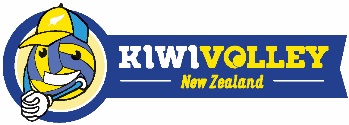 ORDER FORM     SCHOOL/CLUB _________________________________    ORDER NO: ______________      DELIVERY ADDRESS _______________________________________________________      ATTN: _____________________________ PH __________________      Email: ____________________________________________________                                                                            					        Quote Required: YES/NONormal freight charges apply.Email order to om@volleyballnz.org.nz 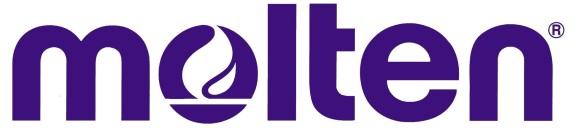 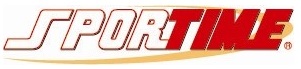 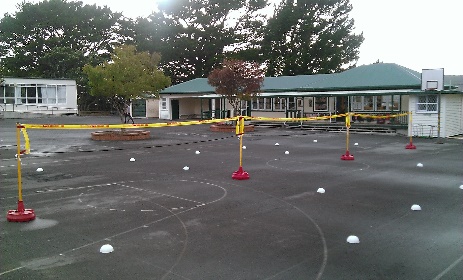 is the Official Ball of Volleyball New ZealandSportime ‘big red base’ courts systems. Can be used indoors and outdoors.(Also suitable for volleyball, badminton and short tennis/padder tennis)      Code                                   DescriptionPrice (GST incl.)QtyValueSP154521One Court System.  2x Bases, 2x Poles, 1 x Net.$450.00	SP154522Two Court System.  3x Bases, 3x Poles, 2 x Net.$700.00SP154523Three Court System.  4x Bases, 4x Poles, 3 x Net.$950.00SP154524Four Court System.  5x Bases, 5x Poles, 4 x Net.$1200.00MAMadison KiwiVolley Ball$25.00KVBSKiwiVolley Booklet – Teaching the Skills $2.00KVBTKiwiVolley Booklet – Teaching KiwiVolley$2.00KVBRKiwiVolley Booklet – Rules and Refereeing$2.00KVBGKiwiVolley Booklet – Grills (Game like drills)$2.00